19.03.2020 Домашнее задание по алгебре для 8 «б» классаI. Изучить решения разобранных неравенств: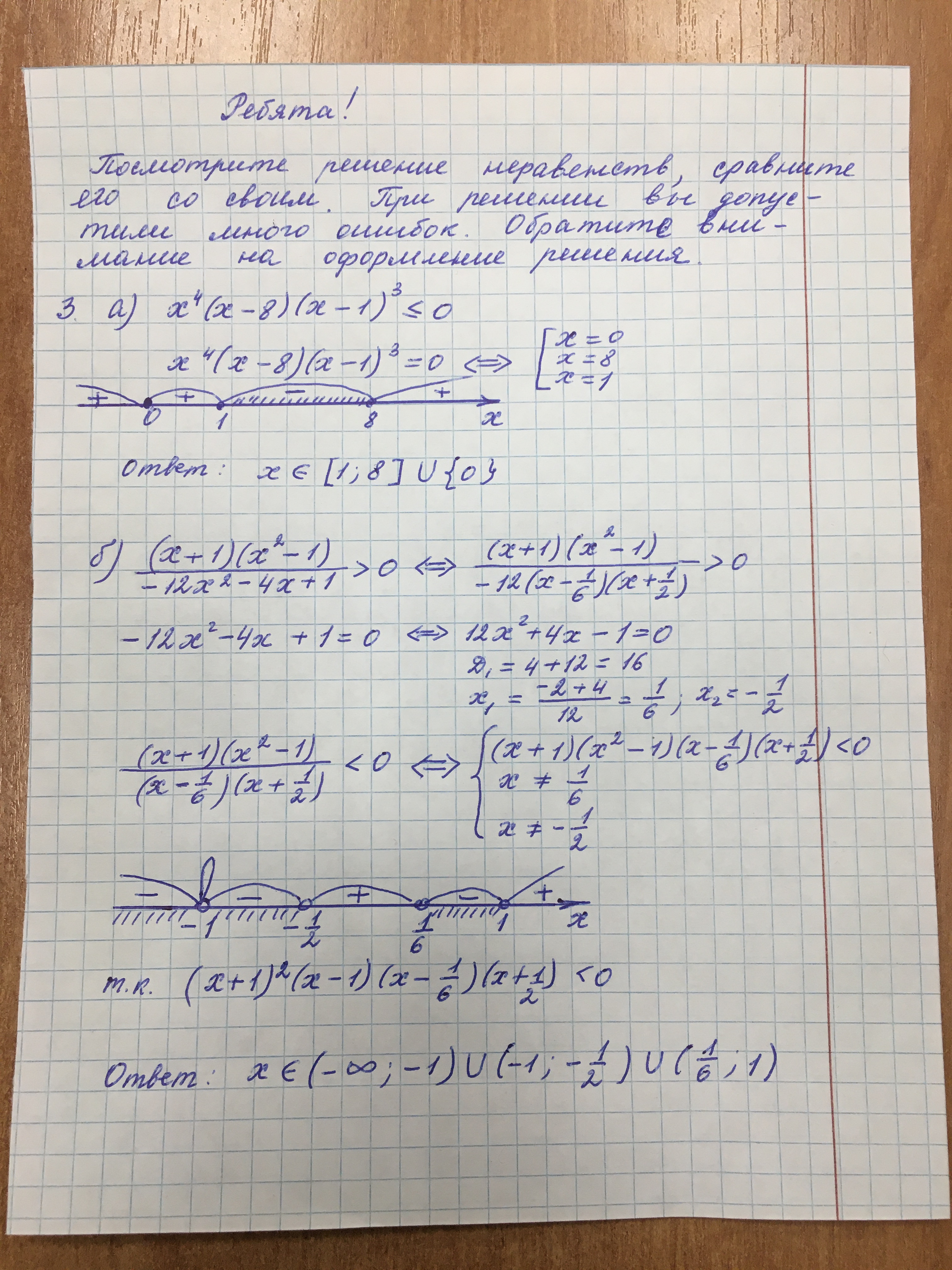 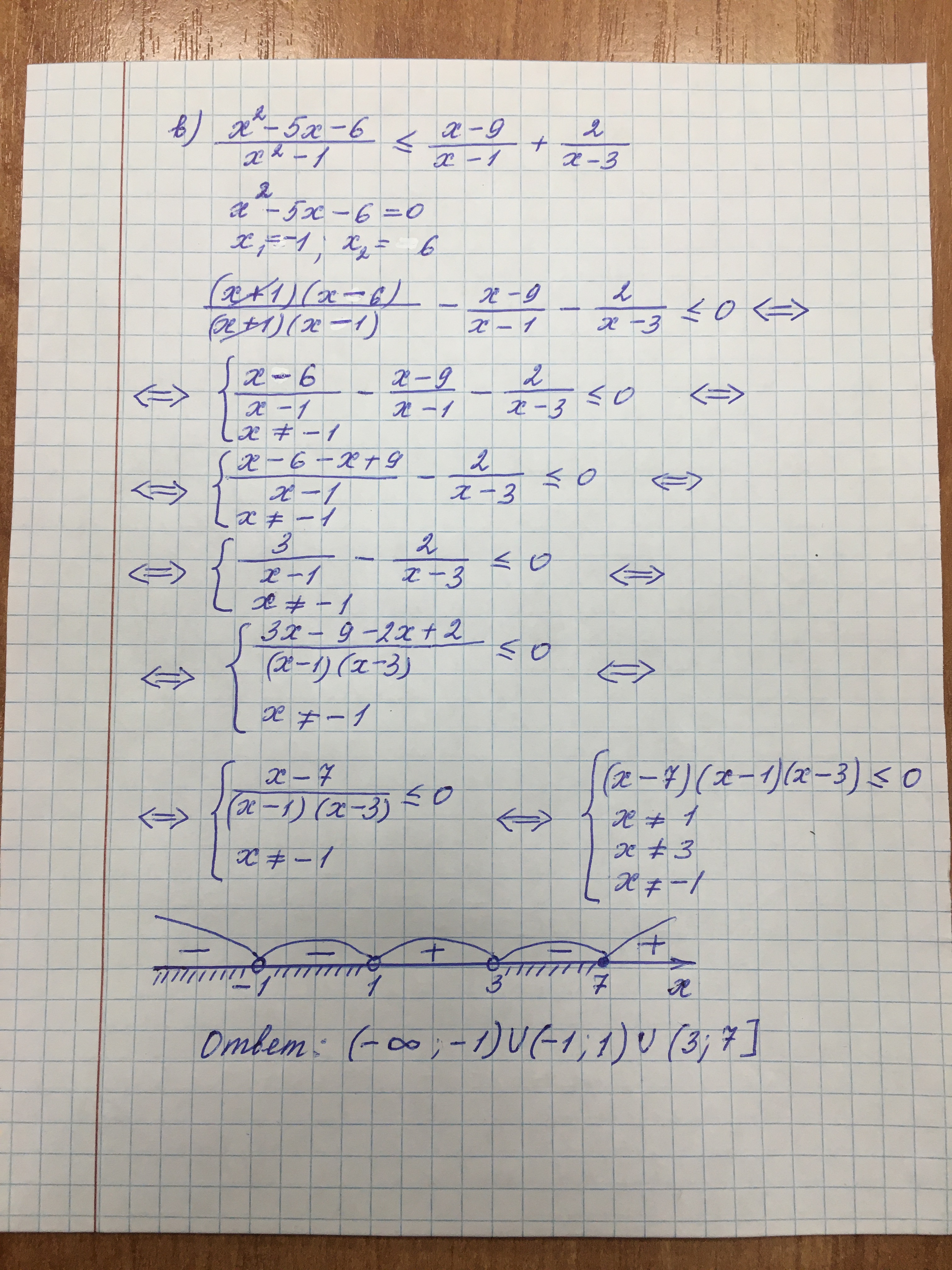 II. Решить следующие неравенства: (выслать решения до 11ч.30мин.)А) ;Б) В) Г)19.03.2020 Домашнее задание по геометрии для 8«б» классаI. Изучить пункт 74 учебника.II. Знать и уметь доказывать теорему об окружности, вписанной в треугольник.III. Знать доказательство необходимого и достаточного условия того, что в четырехугольник можно вписать окружность.IV. Письменно решить следующие задачи:  689, 691, 694, 696, 697, 699.Задание по геометрии необходимо выполнить до 31 апреля.